   Na faktuře vždy uveďte				   číslo této objednávky 				Objednávka č. : 57/1/23/1076                    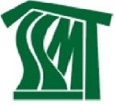  Dodavatel: IČO: 60290226 , DIČ: CZ6301120397 Popis objednávky :   Předmět objednávky 				                Množství     Jednotka   Cena za jedn.      Předp.cena (Kč)Termín dodání :		 Datum schválení: 	27. 7. 2023Číslo smlouvy: 		Objednavatel: 		Sociální služby města Třince, příspěvková organizaceIČO:			 00600954	DIČ :			Nejsme plátci DPH		      	Adresa dodání:       	Sociální služby města Třince, příspěvková organizace, Habrova 302, 739 61 Třinec-Dolní Líštná_________________________________________________________________________________________Schválil:     Mgr. Pavel Pezda, MBA           ředitel SSMT        Datum: 27. 7. 2023                          Podpis: …………………………………_________________________________________________________________________________________Na faktuře uvádějte u firmy, zda se jedná o fyzickou nebo právnickou osobu a Vaše IČO!P o ž a d u j e m e    1 4 - t i     d e n n í     l h ů t u      s p l a t n o s t i !Zbyněk LackoDobratice 411739 51  DobraticeRekonstrukce telefonní ústředny v Domově SosnaRekonstrukce telefonní ústředny v Domově SosnaRekonstrukce telefonní ústředny v Domově SosnaRekonstrukce telefonní ústředny v Domově Sosna1ks83 500,0083 500,00CelkemCelkemCelkemCelkem83 500,0083 500,00Převezme:e-mail: tomas.kovalovsky@ssmt.cze-mail: tomas.kovalovsky@ssmt.cze-mail: tomas.kovalovsky@ssmt.cze-mail: tomas.kovalovsky@ssmt.cze-mail: tomas.kovalovsky@ssmt.cz Dne:			26. 7. 2023Vystavil: objednavatele:Tomáš KovalovskýTomáš KovalovskýTomáš KovalovskýTomáš KovalovskýTomáš Kovalovský